导读：敏捷领导力，如何打造一个强悍的小团队A：什么是领导力？领导力是把握组织的使命及动员人们围绕这个使命奋斗的一种能力B：如何打造一个强悍的小团队？领导自己——>领导他人——>领导业务搭班子
构建团队、慧眼识人、角色转换带队伍
沟通影响、组织同频、授权委责拿结果
目标计划、敏捷决策、整合资源练内功
高管风范、公众表达、教练辅导C：如何学习？思维模型+刻意练习第一课 搭班子：构建彼此相托的团队如何构建一个彼此相托的团队最小作战单位——铁三角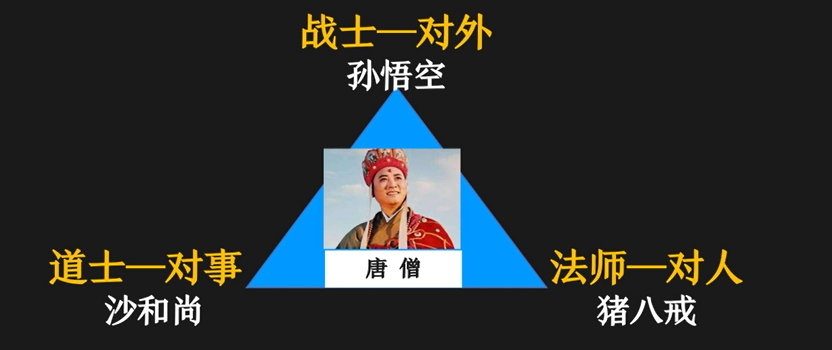 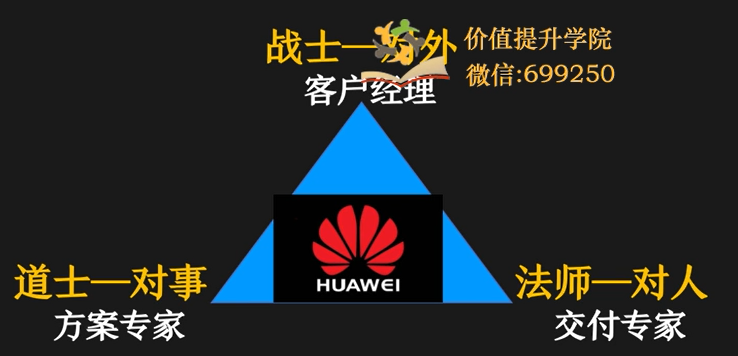 战士——>对外勇往无前的目标百折不挠的斗志创新颠覆的勇气道士——>对事精准的计算方案严格遵守的规则高效配置的资源法师——>对人以人为本的精神组织同频的赋能使命引领的力量如何慧眼识人能力冰山模型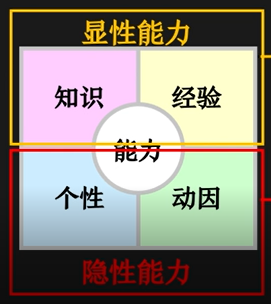 面试如何问问题？采用STAR法则来了解显性能力【知识】【经验】，所谓STAR原则，你们的所有问题或者答案，要分三段结构A：当时发生了什么？（S/T）
B：你做了什么？(A)
C：最后结果是什么？（R）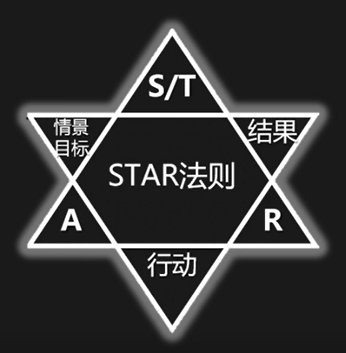 应对无效的回答时，应该怎样提问？具体是在什么时候/时间？这件事的困难是什么？具体有哪些人？如何分工的？你是怎么做的？结果又是什么？是否能举个具体栗子？怎样了解隐性的能力（冰山下面的个性和动原）4D测试法：   什么叫4D测试法？如何测一个人个性？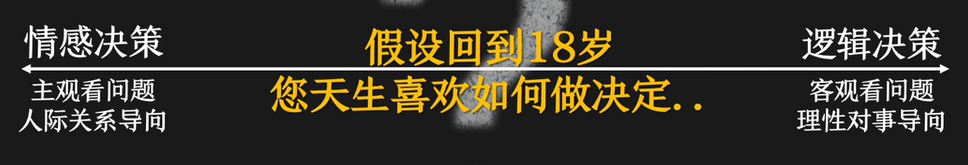 第一维度：情感决策：主观看问题，人际关系导向第二维度：逻辑决策：客观看问题，理性对事导向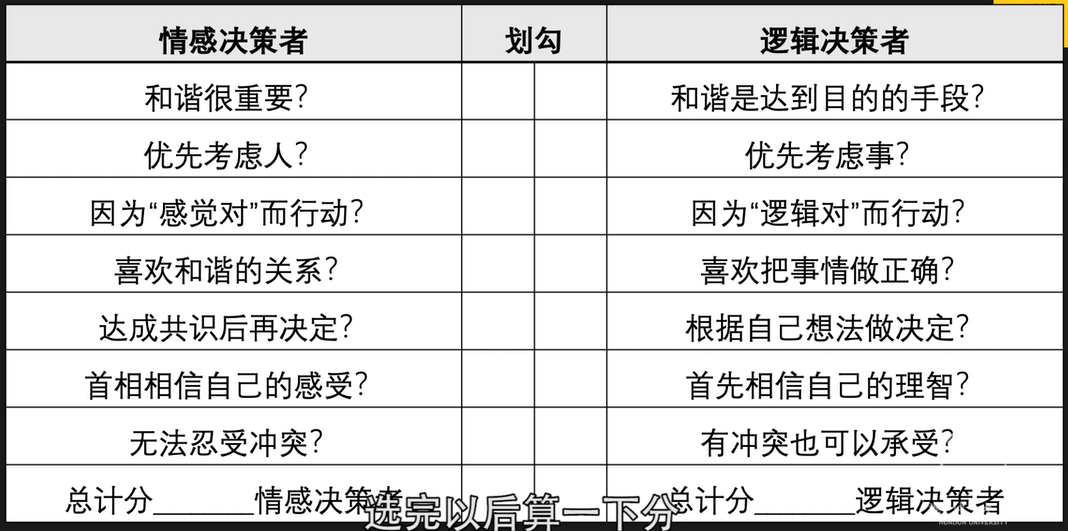 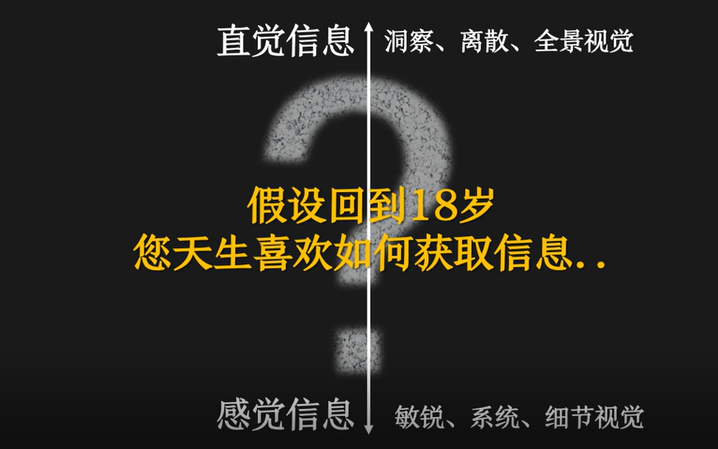 第三维度：直觉信息：洞察、离散、全景视觉第四维度：感觉信息：敏锐、系统、细节视觉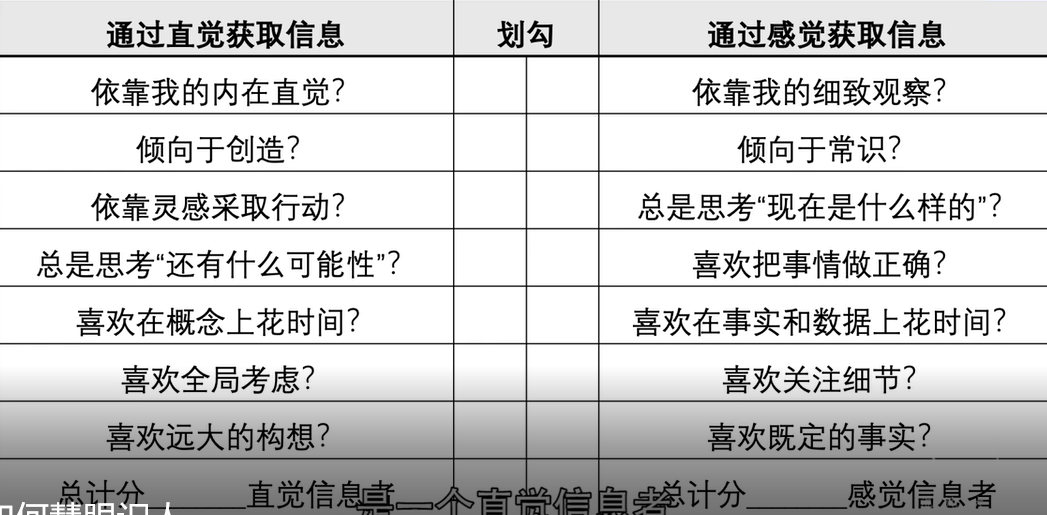 你的团队角色是：通过上面四个维度进行测试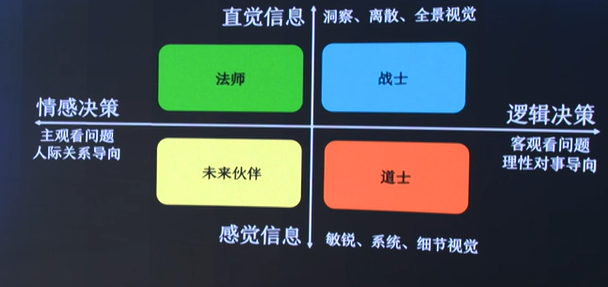 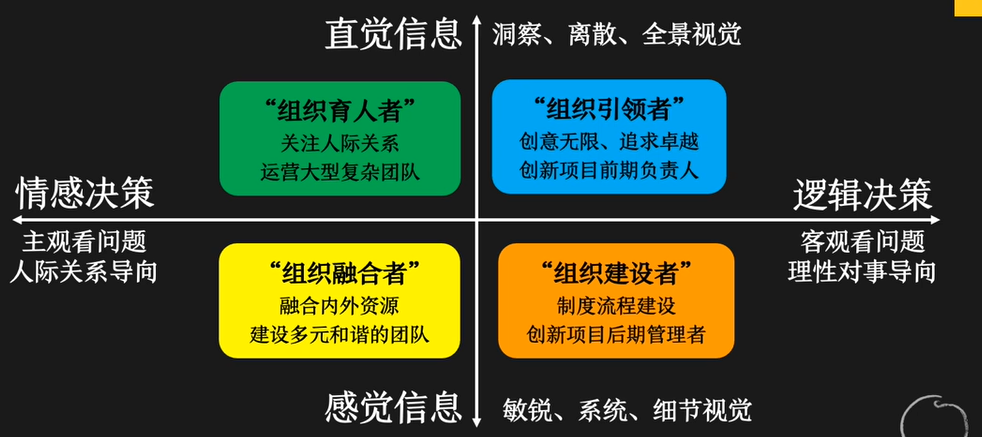 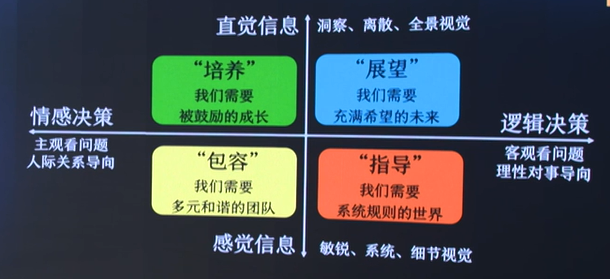 如何完成员工到管理者的角色转换领导者角色转变（角色转变模型）A:工作理念接受变化：承认与同事/朋友的关系有所变化尊重是一：思考如何赢得下属尊重，而非社交一一沟通：和下属谈需求、谈支持、谈未来识人用长：鼓励并发挥团队长个人的长处短期快赢：帮助团队迅速成功，赢得信任正直可靠：树立正直可靠的好领导形象

坏领导的七大特征：
1、轻诺寡言，反复无常
2、封闭信息，故作神秘------言行一致
3、只关心事，不关心人
4、微观管理，不给空间
5、亲疏有别，绩效不均------知人善用
6、模棱两可，不给反馈
7、个人自大，不听意见------沟通反馈

好领导三要素：
1、言行一致
2、知人善用
3、沟通反馈
B:时间管理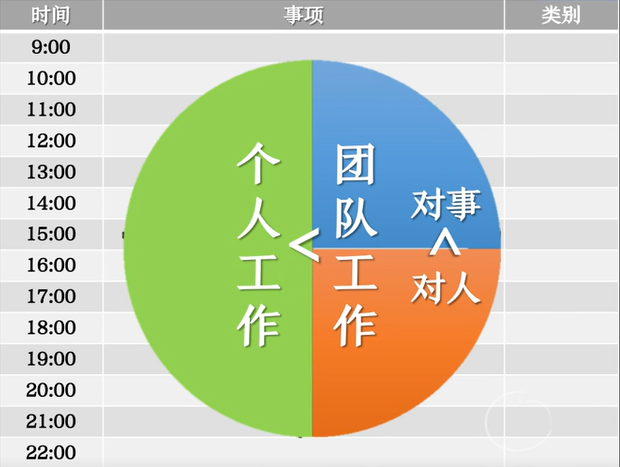 工具一：使用小时时间表，把你每天工作的内容写在上面,然后给他分一下类，分成二大类:【个人工作】【团队工作】1:在每天工作下，你团队工作时长要（>）大于个人工作时长2:把团长工作，再分成两半【对事】【对人】，而且【对人】（>）大于【对事】工具二：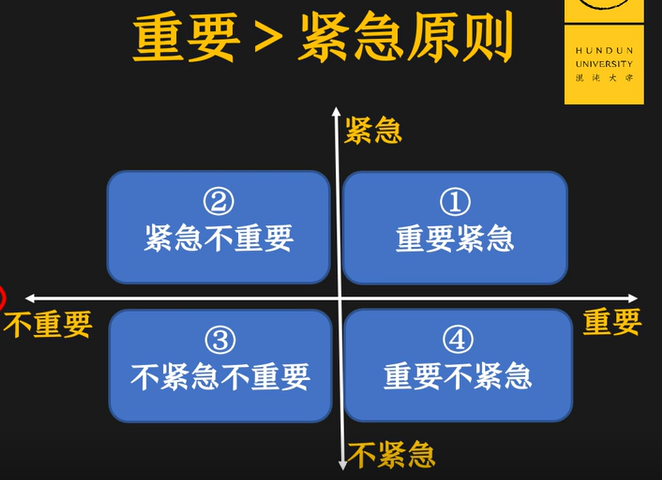 C:工作技能后续课程将展开第二课 带队伍：让团队指哪打哪如何通过沟通影响他人A:影响力的太极模型（对事）确定目的说明原因（前因后果说明白\说清楚），了解对方顾虑 【主动倾听意见】提出建议探讨问题，阐明双方益处    【形成互利方案】3、达成共识
双方确认，细化行动方案和行动计划【确保成果落实】
B:对人的原则(对人)
1、表达尊重
洞察对方优点，表达尊重善意，体现出【我懂你】
2、展现同理
启用换位思考，并让对方知道，体现出【我理解你】
3、传递善意
表达扶持鼓励，建立信任关系，体现出【我信任你】如何实现组织同频什么叫组织？什么叫团队一群有协作意愿的人，通过信息交流形成有效合作，为了共同的目标而努力奋斗研究表明：一群人长期在一起工作，并不会自然形成团队一群人赂一个上级汇报，也并不自然形成团队没有共同目标的一群人，无法取得1+1>2的效果共同目标是组织和团队形成的必要条件组织同频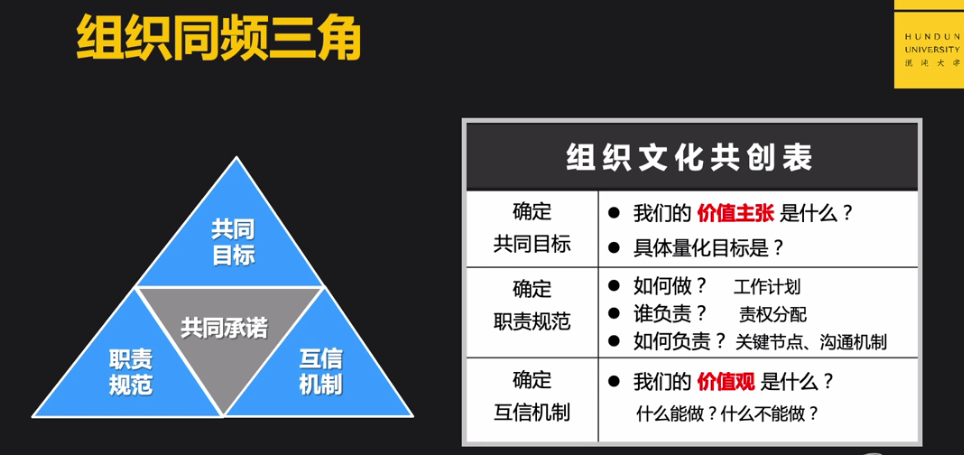 如何授权简委责授权矩陈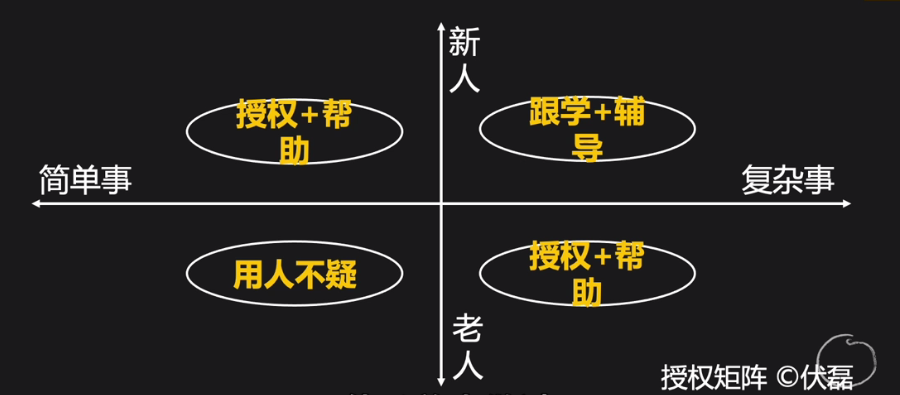 授权四要素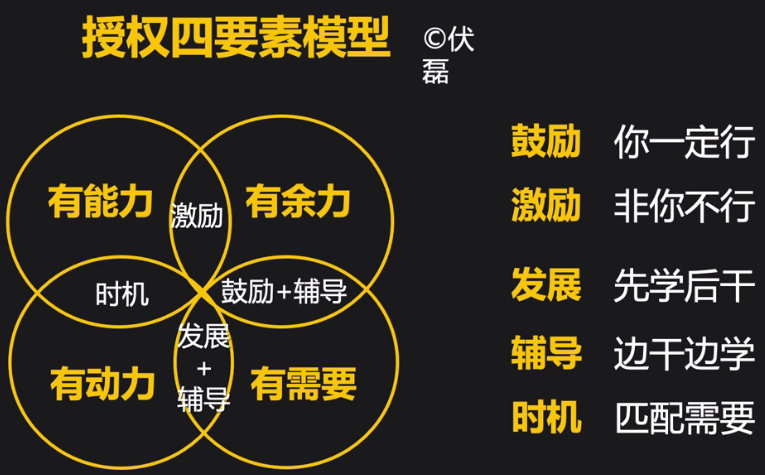 授权评估表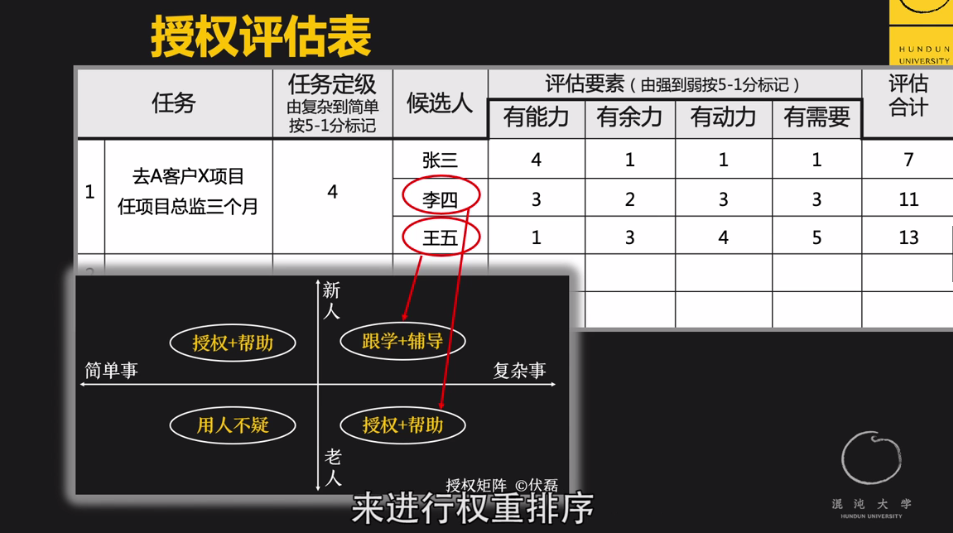 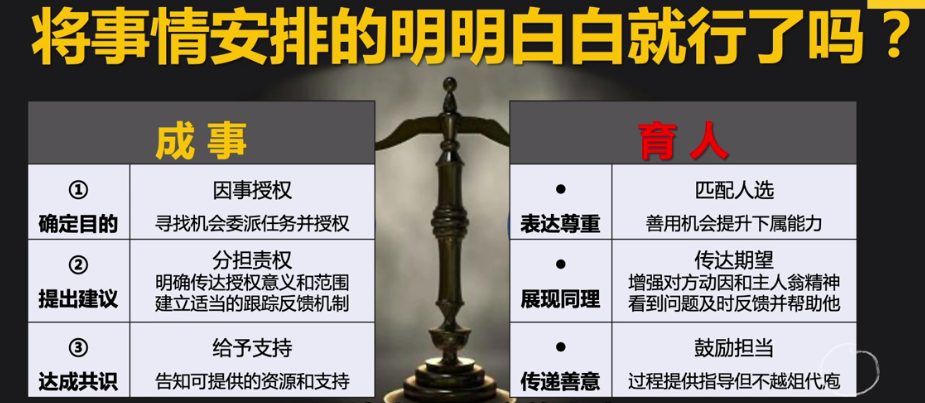 第三课 拿结果：带领团队打胜仗如何制定团队目标什么叫目标采用OKR的方式进行目标的制定，把一个O分解成三个可量化，可实现的KR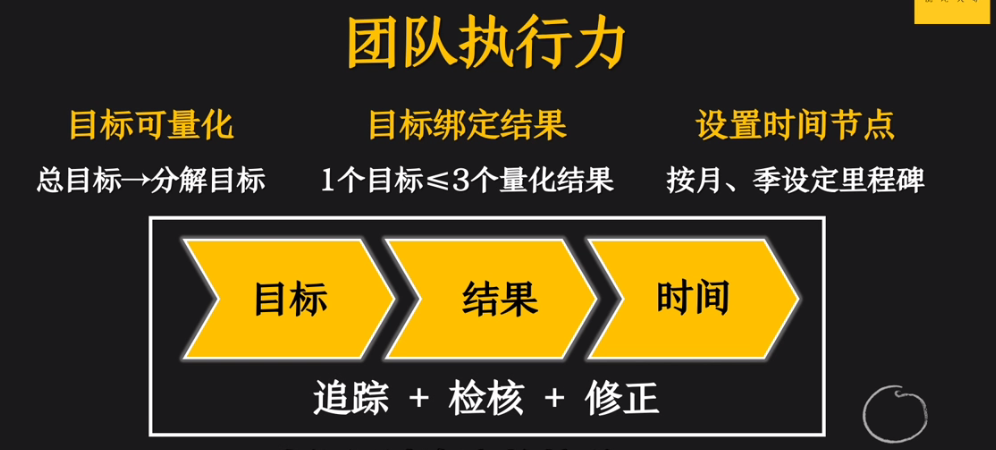 如何敏捷决策如何整合资源